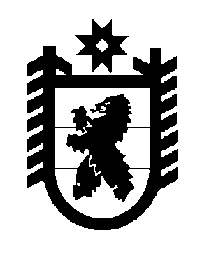 Российская Федерация Республика Карелия    ПРАВИТЕЛЬСТВО РЕСПУБЛИКИ КАРЕЛИЯРАСПОРЯЖЕНИЕ                                от  16 июня 2014 года № 342р-Пг. Петрозаводск Рассмотрев предложение Государственного комитета Республики Карелия по управлению государственным имуществом и организации закупок, учитывая решение Совета Олонецкого национального муниципального района  от 31 июля 2013 года  № 46 «Об утверждении перечня объектов  государственной собственности Республики Карелия, предлагаемых для передачи в муниципальную собственность Олонецкого национального муниципального района», в соответствии с Законом Республики Карелия от 2 октября 1995 года № 78-ЗРК «О порядке передачи объектов государственной собственности Республики Карелия в муниципальную собственность» передать в муниципальную собственность Олонецкого национального муниципального района от Министерства образования Республики Карелия государственное имущество Республики Карелия согласно приложению к настоящему распоряжению.           ГлаваРеспублики  Карелия                                                             А.П. ХудилайненПриложение к распоряжениюПравительства Республики Карелияот 16 июня 2014 года № 342р-ППереченьгосударственного имущества Республики Карелия,передаваемого в муниципальную собственностьОлонецкого национального муниципального района  _________________№п/пНаименованиеимуществаКоличество, экземпляровОбщая стоимость, рублей1.Дидактическая игра «Веселый карельский» (ливвиковское наречие)1313000,002. Сурьялайнен И.А., Потапова Е.А. Финский язык. Учебник, 2 класс, часть 1 235566,003.Сурьялайнен И.А., Потапова Е.А. Финский язык. Учебник, 2 класс, часть 2 234600,004.Сурьялайнен И.А., Братчикова Н.С. Финский язык. Учебник, 3 класс, часть 1358470,005.Сурьялайнен И.А., Братчикова Н.С. Финский язык. Учебник, 3 класс, часть 2 357000,00Итого12938636,00